		Meeting #9-21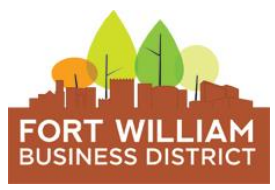 Tuesday, September 7, 2021516 Victoria Ave E 2nd Floor #65:00pm – 6-30pmMinutesATTENDEES: BRIAN HAMILTON BRIAN SCHROEDER JIM HUPKA ALDO RUBERTO KELLI CARR SCOTIA KAUPPI AXEL REHFUHSGUESTS: LORI PARAS TAYLOR GREEN RECORDING: RAECHEL REEDMeeting called to Order at 5:10pm – Moved Jim Hupka Second Brian Schroeder ApprovedApproval of Agenda- Moved Aldo Ruberto Second Brian Schroeder ApprovedApproval of Minutes- Moved Jim Hupka Second Brian Hamilton ApprovedApproval of Finances – Moved Jim Hupka Second Brian Schroeder ApprovedGuest: Lori Paras and Taylor Green present a Marketing strategy to the board Standing Items:               Beautification Update - Jim HupkaFlowers- time to start fall clean up and trim the potato vines as they should be taken down late SeptemberTrees and planters –  ask Guy Walter how we can move the planters on Victoriaville side and space them out all the way to Donald St – the way they are spaced now need to be spread outEase them into Victoriaville discussion Action: Raechel to ask Victoriaville if we can store the trees inside the mall over winterBrian Schroeder enquires who do we talk to take the weeds out of the rectangle in- ground planter on  the corner of McKellar and Victoria Ave. the bushes have over grown impeding your eyesight to oncoming traffic its dangerous              Action: Raechel to contact City then contact contractor to take out bushes               Safety and Security Update- Aldo Ruberto and Axel Rehfuhs  Aldo Ruberto explains how we are budgeted for the cameras and how the privatization laws work for businesses Contact the City lawyer to enquire if there are restrictions or blurred lines were crossing. We need to be inline with the City so lets wait until we hear back from them before we move aheadAction: Aldo Ruberto to call City’s Lawyer and get clarification on factsPhysical Security is a great deterrent. Just by having an officer walking downtown made a visible and significant difference to the down town back in 2016Get the cops who park at the courthouse to come walk around down town and show their presence and help support the businesses in the area  8am- 8 pm as a pilot project would be a good start and a parking space during those hours if neededSpread out the hours for the best bang for your buck           AGM Date – Zoom and in person meeting with the Membership Pre- AGM and set date and Agenda to let people know what’s been happening.New Business              Blanket Drive- Motion to approve the Blanket Drive with a monetary donation – denied The Fort William Revitalization Committee – Scotia Kauppi has put her name forward. Having a rep from the BIA board would keep the board and membership up to date on the Committees movements and how we can connect our vision with theirs.Its important that if Scotia Kauppi needs a letter of support from the BIA then Raechel can draft one up for approval Integrating the 2 visions of Ninesixty Group and the marketing presentation by Taylor Green Raechel Reed and Lori Paras could be something to include alongside the Revitalization Committees Visions Next Meeting  Sept. 28th 5 pmMotion to Adjourn at 6:42 pm- Moved Jim Hupka Second Brian Schroeder Approved